БІЛОЦЕРКІВСЬКА МІСЬКА РАДАКИЇВСЬКОЇ ОБЛАСТІВИКОНАВЧИЙ КОМІТЕТР І Ш Е Н Н Я10 січня  2018 року                                м. Біла Церква                                               № 10Про тимчасові зміни в  організаціїдорожнього руху по вул. Офіцерська в місті Біла Церква	Розглянувши подання департаменту житлово-комунального господарства Білоцерківської міської ради від 02 січня 2018 року № 01, для зменшення транспортного навантаження по вул. Івана Мазепи на час проведення ремонту шляхопроводу по                            вул. Сквирське шосе в м. Біла Церква, відповідно  до пп. 10 п. «а» ст. 30, ст. 40 Закону України «Про місцеве самоврядування в Україні», ст.ст. 6, 9 Закону України «Про дорожній рух», п.10 Постанови Кабінету Міністрів України від 18 січня 2001 року № 30 «Про проїзд великогабаритних та великовагових транспортних засобів автомобільними дорогами, вулицями та залізничними переїздами», виконавчий комітет міської ради вирішав:Тимчасово організувати  двосторонній рух по вул. Офіцерській в м. Біла Церква згідно з розробленою схемою організації дорожнього руху.Департаменту житлово-комунального господарства Білоцерківської міської ради забезпечити встановлення відповідних дорожніх знаків після погодження схеми організації  двостороннього дорожнього руху у відповідних підрозділах Національної   поліції України.Контроль за виконанням даного рішення покласти на заступника міського голови згідно розподілу обов’язків.Міський голова                                                                                           Г. Дикий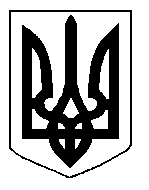 